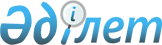 О внесении изменений в решение от 23 декабря 2013 года № 112 "Правила оказания социальной помощи, установления размеров и определения перечня отдельных категорий нуждающихся граждан в Иргизском районе"
					
			Утративший силу
			
			
		
					Решение маслихата Иргизского района Актюбинской области от 30 октября 2015 года № 213. Зарегистрировано Департаментом юстиции Актюбинской области 12 ноября 2015 года № 4579. Утратило силу решением маслихата Иргизского района Актюбинской области от 23 декабря 2015 года № 225      Сноска. Утратило силу решением маслихата Иргизского района Актюбинской области от 23.12.2015 № 225.

      В соответствии со статьей 6 Закона Республики Казахстан от 23 января 2001 года "О местном государственном управлении и самоуправлении в Республике Казахстан", пунктом 2 постановления Правительства Республики Казахстан от 21 мая 2013 года № 504 "Об утверждении Типовых правил оказания социальной помощи, установления размеров и определения перечня отдельных категорий нуждающихся граждан" маслихат Иргизского района РЕШИЛ:

      1. Внести в решение районного маслихата от 23 декабря 2013 года № 112 "Правила оказания социальной помощи, установления размеров и определения перечня отдельных категорий нуждающихся граждан в Иргизском районе" (зарегистрированное в Реестре государственной регистрации нормативных правовых актов за № 3750, опубликованное 28 января 2014 года в газете "Ырғыз") следующие изменения: 

      в Правилах оказания социальной помощи, установления размеров и определения перечня отдельных категорий нуждающихся граждан в Иргизском районе, утвержденных указанным решением:

      пункт 12 изложить в новой редакции:

      "Социальная помощь к памятным датам и праздничным дням оказывается по списку, утверждаемому акиматом Иргизского района по представлению "Иргизское районное отделение Актюбинского областного филиала Республиканского государственного казенного предприятия государственного центра по выплате пенсий" либо иных организаций без истребования заявлений от получателей.".

      2. Настоящее решение вводится в действие по истечении десяти календарных дней после дня его первого официального опубликования.


					© 2012. РГП на ПХВ «Институт законодательства и правовой информации Республики Казахстан» Министерства юстиции Республики Казахстан
				
      Председатель сессии районного маслихата 

Б. САДИРХАНОВА

      Секретарь районного маслихата 

К. КОСАЯКОВ
